PROJEKTBESCHREIBUNGProjekttitel: TEIL 1 FÖRDERWERBERDATENProjektträger (Wer macht das Projekt?)Name: Organisationsform:Adresse: Telefon: E-Mail: AnsprechpersonName: Adresse: Telefon: E-Mail: Weitere beteiligte Personen (Name, Funktion)Bitte bereiten Sie ihren Firmenbuch- / Vereinsregisterauszug sowie etwaige vertragliche Grundlagen (z.B.: Beschluss, Genossenschafts-, Kooperationsvertrag, Vereinsstatuten) vor, diese müssen im Zuge der Fördereinreichung hochgeladen werden.Umsatzsteuer: Ist der Projektträger vorsteuerabzugsberechtigt? 	       Ja     Nein    Gemischt Bitte bereiten Sie im Falle eine Bestätigung des Steuerberaters / Finanzamts vor, diese muss im Zuge der Fördereinreichung hochgeladen werden.TEIL 2 PROJEKTBESCHREIBUNGKurzbeschreibung (Darstellung der Projektinhalte; max. 4 000 Zeichen)Sind Investitionen im Projekt geplant?       Ja     Nein      Ausgangslage (Warum machen wir das Projekt? Problemstellung, Anlass; max. 4 000 Zeichen)Projektziele (Welche Ergebnisse sollen durch das Projekt erzielt werden? Wer ist die Zielgruppe? Max. 4 000 Zeichen)Zu welchen der genannten Maßnahmenziele trägt das Projekt bei? (Mehrfachnennungen sind möglich) Das Projekt muss mindestens einem Aktionsfeld der Strategie entsprechen (Zuordnung kann gemeinsam mit dem LAG-Management ausgefüllt werden). Aktionsfeld 1: Steigerung der Wertschöpfung Aktionsfeld 2: Festigung oder nachhaltige Weiterentwicklung der natürlichen Ressourcen         	und des kulturellen Erbes Aktionsfeld 3: Stärkung der für das Gemeinwohl wichtigen Strukturen und Funktionen Aktionsfeld 4: Klimaschutz und Anpassung an den KlimawandelBitte bereiten Sie etwaige projektspezifische Unterlagen vor (z.B.: Fotos, Skizzen, Pläne, Genehmigungen, Pachtvertrag, etc.), diese können im Zuge der Fördereinreichung hochgeladen werden.PROJEKTINHALTDer für Sie relevante Fördergegenstand laut AMA DfP Plattform ist meist: „1 LES-Umsetzung auf lokaler Ebene“ Angabe des Fördersatzes: (Bitte in Abstimmung mit dem LEADER-Management festlegen):Der angestrebte Fördersatz hat eine Höhe von: Jedes Projekt kann in Arbeitspakete unterteilt werden (wir empfehlen nur ein Arbeitspaket zu formulieren), in jedem Arbeitspaket können mehrere Kostenpositionen (= Aktivitäten) enthalten sein. Der Titel und die Beschreibung werden in die Kostendarstellung übernommen.Beschreibung Arbeitspaket (Was ist zu tun, um die genannten Ziele zu erreichen?) (= Beschreibung des Arbeitspaketes - max. 10.000 Zeichen)Im Falle zu ergänzen: „Das Projekt kann ohne LEADER-Förderung nicht in dem gleichen Ausmaß bzw. in derselben Qualität durchgeführt werden.“Erwarten Sie Einnahmen in diesem Arbeitspaket?       Ja     Nein  TEIL 3 KOSTENDARSTELLUNGDie Kosten müssen z.T. mit einer Kostenbegründung hinterlegt werden (Genaue Informationen findet man im Informationsblatt Begründung der Kosten (Kostenplausibilisierung): Bis 1.000 € netto ist kein Offert notwendig, bis 5.000 € netto 1 Offert, bis 10.000 € netto 2 Offerte, ab 10.000 € netto sind 3 Offerte vorzulegenBitte bereiten Sie erforderliche Kostenplausibilisierungsunterlagen vor (z.B.: Offerte / Alternativofferte), diese müssen im Zuge der Fördereinreichung hochgeladen werden. Die Begründung der Kosten kann alternativ auch anhand von Referenzkosten erfolgen.PROJEKTFINANZIERUNGWerden sonstige Fördermittel beantragt? Wenn ja, wie hoch und wo?Status der weiteren Fördermittel / Sponsoringangefragt  	beantragt   genehmigt Ist die Vorfinanzierung der gesamten Projektkosten bereits abgeklärt? (Muss-Kriterium)Ja 	Nein TEIL 4 Weitere PROJEKTDETAILS – wichtig für die ProjektauswahlTEIL 5 Wirkungsmonitoring – wichtig für die Projektevaluierung – Wird gemeinsam mit dem LEADER-Management ausgefüllt!Projekttitel: Das LEADER-Management unterstützt sehr gerne bei der Projektplanung und beim Einreichprozess. Bitte nehmen Sie zeitgerecht Kontakt auf.Für eine Antragstellung ist in jedem Fall eine Handy-Signatur / ID-Austria der förderwerbenden Person sowie eine Betriebs-, bzw. Klientennummer der AMA erforderlich. Weitere Details: https://www.donau-noe-mitte.atDatenverarbeitung: Ich stimme zu, dass der Regionalentwicklungsverein Donau NÖ-Mitte meine angegebenen Daten (Name, Adresse, Telefonnr. und E-Mail) speichert und ggf. verwendet um über das LEADER-Förderprogramm, Projekte und Veranstaltungen zu informieren. Keinesfalls werden die Daten an Dritte weitergegeben. Ich kann meine Einwilligung jederzeit widerrufen, indem ich das per E-Mail, telefonisch oder schriftlich dem Regionalentwicklungsverein Donau NÖ-Mitte bekanntgebe.Bitte die ausgefüllte Projektbeschreibung an leader@donau-noe-mitte.at senden.Sie werden dann vom LEADER-Management kontaktiert.Für Fragen zum Ausfüllen stehen wir Ihnen ebenfalls gerne zur Verfügung!DurchführungszeitraumProjektstart (voraussichtlich):Projektende (spätestens):Kostenposition (=Tätigkeit lt. DfP)Kostenart (Personal-, Sach- oder Investitions-kosten)Kosten in EUR (netto für Vorsteuer-abzugs-berechtigte, ansonsten inklusive Umsatz-steuer)Beschreibungz.B. Druck Plakate Sachkosten350,- 500 Stk. A4, 20 Stk. A3Summe GesamtkostenKurze Begründung (max. 1-3 Sätze)Trägt das Projekt zur Erfüllung der Entwicklungsziele (vgl. Tabelle 4.1.1) aus der Lokalen Entwicklungsstrategie bei? Zu einem, zu zwei, mehr als zwei? Welche/s? (Indikator angeben)Beitrag zur Ökologischen NachhaltigkeitBeitrag zur Ökologischen NachhaltigkeitLeistet das Projekt einen Beitrag zu Umweltschutz und Biodiversität?Wird der schonende Umgang mit natürlichen Ressourcen berücksichtigt?Beitrag zur Ökonomischen NachhaltigkeitBeitrag zur Ökonomischen NachhaltigkeitSchafft das Projekt regionale Wertschöpfung?Ist die Marktfähigkeit /Wirtschaftlichkeit des Projektes gesichert?Werden durch das Projekt Arbeitsplätze direkt oder indirekt nachhaltig gesichert bzw. geschaffen?Beitrag zur Sozialen NachhaltigkeitBeitrag zur Sozialen NachhaltigkeitZielt das Projekt auf Gleichstellung in Hinblick auf Alter, Geschlecht und Kulturen ab? Leistet das Projekt einen Beitrag für die Inklusion von beeinträchtigten Menschen?Leistet das Projekt einen Beitrag zur Armutsbekämpfung durch gerechte Ressourcenverteilung oder besseren Zugang zu Ressourcen?Klimaschutz und Anpassung an den KlimawandelKlimaschutz und Anpassung an den KlimawandelLeistet das Projekt einen Beitrag zum Klimaschutz?Liefert das Projekt einen Beitrag zur Anpassung an den Klimawandel?Kooperation und Grad der VernetzungKooperation und Grad der VernetzungVerstärkt das Projekt ein bestehendes Netzwerk maßgeblich?Richtet sich das Projekt an Bürger*innen einer/mehrerer Gemeinden? Welche? Wirkt das Projekt in einer Teilregion oder der Gesamtregion?Verbindung mehrerer Sektoren (Landwirtschaft, Produktion, Dienstleistung)Verbindung mehrerer Sektoren (Landwirtschaft, Produktion, Dienstleistung)Wirkt das Projekt maßgeblich auf mehrere Sektoren? Auf welche? Inwiefern?Wird das Projekt mit Partner*innen mehrerer Sektoren umgesetzt?Wie innovativ sind die geplanten Maßnahmen?Wie innovativ sind die geplanten Maßnahmen?Wie innovativ bzw. neuartig sind die geplanten Maßnahmen in der Gemeinde?Wie innovativ bzw. neuartig sind die geplanten Maßnahmen in der Region?Wie nachhaltig sind die geplanten Maßnahmen? Hat das Projekt über die Projektlaufzeit hinaus eine Wirkung?Ist das Projekt ein regionales Leitprojekt?Ist das Projekt ein regionales Leitprojekt?Hat das Projekt Modellcharakter mit großer Strahlkraft und Folgewirkung (Best-practice)?Entwicklungsziel / Indikator(Kapitel 4.1. der LES)KennzahlAnhand welcher Kriterien kann der Erfolg des Projekts gemessen werden?(z.B. Anzahl Teilnehmende, Veranstaltungen, Umsatz, Arbeitsplätze, gepflanzte Bäume etc.)ZielwerteIstwerte(Die tatsächlich erreichten Werte müssen nach Projektabschluss dem LEADER-Büro gemeldet werden!)---Hinweis zu PublizitätsvorschriftenDer Projektträger bestätigt die Einhaltung der Publizitätsvorschriften. Dies bedeutet, dass bei projektbezogenen Broschüren, Foldern, Plakaten, Aussendungen, Veranstaltungen, Investitionen o.ä. verpflichtend das nachstehende Logo zu verwenden ist: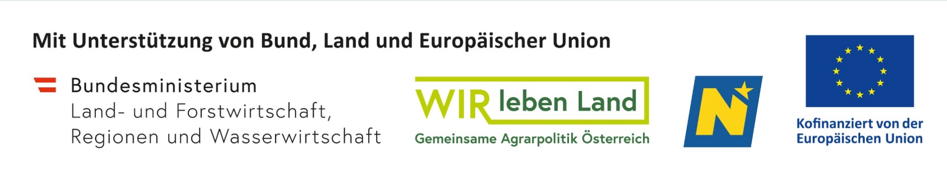 